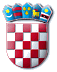 REPUBLIKA HRVATSKAMINISTARSTVO RADA, MIROVINSKOGA SUSTAVA, OBITELJI I SOCIJALNE POLITIKEKomisija za provedbu oglasa za imenovanje osobe za obavljanje poslova podrške ministru rada, mirovinskoga sustava, obitelji i socijalne politike na određeno vrijeme, a najdulje dok traje mandat ministra rada, mirovinskoga sustava, obitelji i socijalne politike,koji je objavljen na mrežnim stranicama Ministarstva 25. veljače 2021. godinePOZIV NA RAZGOVOR (INTERVJU)Obavještavaju se kandidati/kinje koji ispunjavaju formalne uvjete, odnosno koji su podnijeli pravovremene i uredne prijave na navedeni oglas, da će se razgovor (intervju), radi utvrđivanja njihovih kompetencija, razloga i motivacije za prijavu, održati u Ministarstvu rada, mirovinskoga sustava, obitelji i socijalne politike, Ulica grada Vukovara 78, Zagreb, 23. ožujka 2021. godine.U pojedinačnim pozivima na razgovor (intervju) kandidatima/kinjama, koji će biti upućeni elektroničkom poštom, bit će navedeno točno vrijeme početka razgovora (intervjua). Za kandidate/kinje koji ne pristupe razgovoru (intervjuu) smatrat će se da su povukli prijavu na oglas te se u daljnjem postupku više neće smatrati kandidatom/kinjom.KOMISIJA ZA PROVEDBU OGLASA